Name of Journal: World Journal of Clinical CasesManuscript NO: 57167Manuscript Type: CASE REPORTPulmonary thromboembolism after distal ulna and radius fractures surgery: A case report and a literature reviewLv B et al. PTE after distal ulna and radius fractures surgeryBo Lv, Feng Xue, Yu-Chun Shen, Fang-Bao Hu, Ming-Mang PanBo Lv, Feng Xue, Yu-Chun Shen, Ming-Mang Pan, Department of Orthopaedics, Shanghai Fengxian District Central Hospital, Shanghai Jiao Tong University Affiliated Sixth People’s Hospital South Campus, Shanghai 201499, ChinaFang-Bao Hu, Intensive Care Unit, Shanghai Fengxian District Central Hospital, Shanghai Jiao Tong University Affiliated Sixth People’s Hospital South Campus, Shanghai 201499, ChinaAuthor contributions: Xue F designed the case report; Lv B and Pan MM analyzed all the data and wrote the manuscript; Shen YC operated on the patient; Hu FB and Shen YC gave anticoagulant treatment to the patient. All authors read and approved the final manuscript.Supported by Shanghai Fengxian District Osteoarthropathy Clinical Diagnosis and Treatment Center, China, No. fxlczlzx-a-201704.Corresponding author: Feng Xue, MD, Doctor, Department of Orthopaedics, Shanghai Fengxian District Central Hospital, Shanghai Jiao Tong University Affiliated Sixth People’s Hospital South Campus, No. 6600 Nanfeng Road, Fengxian District, Shanghai 201499, China. xuefengmd@163.comReceived: May 27, 2020Revised: November 25, 2020Accepted: December 6, 2020Published online: January 6, 2021AbstractBACKGROUNDPulmonary thromboembolism (PTE) is a serious postoperative complication that can occur after a fracture. Generally, PTE is caused by the falling off of lower extremity deep vein thrombosis (LEDVT) after lower limb fracture surgery. LEDVT and PTE after upper extremity fracture surgery are very rare. PTE is one of the most common clinical causes of sudden death. Venous thromboembolism includes PTE and DVT. We experienced one case of LEDVT and PTE after distal ulna and radius fracture surgery. The purpose of our report is to raise awareness for orthopedic surgeons that PTE can occur after distal ulna and radius fracture surgery, and patients with high risk factors should be considered for prevention and treatment of thrombosis in a timely manner.CASE SUMMARYWe report a 51-year-old Chinese male who had severe fractures of the left distal ulna, radius and little finger after a motorcycle accident. The patient underwent external fixation, open reduction and internal fixation. On the third post-operative day, computed tomographic pulmonary angiography showed PTE. Doppler ultrasonography showed thrombus formation in the bilateral posterior tibial veins. After a period of anticoagulation therapy, on the 25th d after the PTE, computed tomographic pulmonary angiography showed that thrombus in both sides of the pulmonary artery disappeared. Furthermore, about 4 mo after the PTE, thrombosis in the deep veins of the lower limbs disappeared. About 1 year after the surgery, X-rays showed good fracture healing, and the function of the wrist joint recovered well.CONCLUSIONThough rare, PTE can occur after distal ulna and radius fracture surgery and patients with high risk factors should be considered for prevention and treatment of thrombosis in a timely manner.Key Words: Distal ulna and radius fracture; Pulmonary thromboembolism; Deep venous thrombosis; External fixation; Open reduction and internal fixation; Case reportLv B, Xue F, Shen YC, Hu FB, Pan MM. Pulmonary thromboembolism after distal ulna and radius fractures surgery: A case report. World J Clin Cases 2021; 9(1): 197-203 URL: https://www.wjgnet.com/2307-8960/full/v9/i1/197.htm DOI: https://dx.doi.org/10.12998/wjcc.v9.i1.197Core Tip: We report a 51-year-old Chinese male who had severe fractures in the left distal ulna, radius and little finger after a motorcycle accident. The patient underwent external fixation, open reduction and internal fixation. On the third postoperative day after the second surgery, he was diagnosed with pulmonary thromboembolism and lower extremity deep vein thrombosis. After 25 d of anticoagulation therapy, computed tomographic pulmonary angiography showed that the thrombus in the pulmonary artery disappeared. This case raises awareness for orthopedics that pulmonary thromboembolism can occur after upper extremity surgery, and that patients with high risk factors should be considered for prevention and treatment of thrombosis in a timely manner.INTRODUCTIONThere are three main predisposing factors that can lead to deep vein thrombosis (DVT): damage to the lining of the vein, slow movement of blood in the circulation and a high blood coagulation state[1]. If pulmonary thromboembolism (PTE) is not diagnosed and treated promptly, it is associated with a mortality rate as high as 30% and accounts for 5%-10% of inpatient hospital deaths in the United States[2]. DVT is more common in the lower extremity after lower extremity fracture surgery. The incidence of venous thromboembolism (VTE) after upper extremity fracture is about 1.3%; the incidence of VTE after mid- and/or distal ulna and/or radius fracture is about 0.95%[3]. We present the case of a 51-year-old man who was diagnosed with a lower extremity DVT and PTE after distal ulna and radius fracture surgery. Our patient was informed that data concerning the case would be submitted for publication.CASE PRESENTATIONChief complaintsA 51-year-old male was admitted to our hospital on August 28, 2013 after a motorcycle accident. The patient complained of pain, swelling and bleeding in the left upper limb for 2 h.History of present illnessThe patient had a motorcycle accident on August 28, 2013. The left little finger landed first, then the left wrist flexed and landed and the dorsal skin of the left forearm was punctured by ulna and radius fractures causing pain, swelling and bleeding of the left upper limb. The skin of the left hand felt normal after the trauma, and finger activity was normal. He was sent to our hospital for emergency treatment for debridement, and his left arm was fixed with long arm plaster. The X-ray radiography showed fractures of the left distal ulna, radius and little finger as well as wrist joint dislocation (Figure 1A). The injury occurred only in the left upper limb, and no other organs or tissues were injured. The patient was hospitalized for further surgical treatment. External fixation and Kirschner wire were used to stabilize the left distal ulna, radius and little finger (Figure 1B). The patient walked every day after the operation. The swelling of the left forearm was reduced 12 d after the first surgery. Open reduction and internal fixation were performed under general anesthesia to stabilize the left distal ulna and radius. Because some of the bone in the distal radius was lost due to compression, we took about 10 g of bone from the left ilium to fill (Figure 1C). The operation continued for 4 h. Broad-spectrum antibiotic was used to prevent infection, and drugs were used to promote blood flow and microcirculation. After the anesthesia recovery period, the patient told us that he suffered severe pain and could hear the noise from the electric drill during the operation, but he was unable to communicate this during the operation. This led to psychological trauma. The patient became very sensitive to pain and remained in bed until the third postoperative day. On the third postoperative morning, when he got out of bed and was going to the toilet, he was unable to stand, owing to double lower limb weakness and pain. The double lower limbs were not tumid, and the skin color was normal. When he received a shot for the intravenous infusion, he was very nervous and suddenly felt chest pain and asthma and had breathing difficulty. Additionally, his double lung breaths sounded thick and had a large number of dry and wet rales. The partial pressure of arterious blood oxygen was 7.2 kPa (normal range 11-13 kPa), arterial oxygen saturation was 88.8% (normal range 91.9%-99.0%), and central venous pressure was 11 cmH2O (normal range 5-10 cmH2O). After oxygen therapy, peripheral capillary hemoglobin oxygen saturation was 92%, blood pressure was 158/110 mmHg, heart rate was 110 bpm, and respiratory rate was 30 bpm. The brain natriuretic peptide troponin I was negative. The serum D-dimer level was 17.48 μg/mL. The bedside electrocardiograph showed sinus tachycardia. Wells and revised Geneva scores were 9 and 11, respectively. The patient was diagnosed with high clinical probability of PTE based on these Wells and revised Geneva scoring systems[4,5]. We first considered PTE.History of past illnessThe patient had no previous surgery or medical problems or family history of blood clotting disorders. Previously, the patient had no respiratory or circulatory problems.Personal and family historyThe patient was a 51-year-old male, weighed 90 kg and was 175 cm tall. His body mass index (BMI) was 29.4 kg/m2. He started drinking heavily around age 17 (about 500 mL of wine a day). He did not smoke. None of his family has suffered from VTE.Physical examinationLeft forearm dorsal skin was pricked by ulna and radius fracture ends, swelling deformity, bleeding, left wrist activity limitations. The skin of the left hand felt normal after the trauma, and finger activity was normal.Laboratory examinationsOn the morning of the first day after the motorcycle accident, the serum D-dimer level was 0.80 μg/mL (the reference range < 1.00 μg/mL). When pulmonary embolism occurred, the serum D-dimer level was 17.48 μg/mL. The routine blood and biochemical indicators were not significantly abnormal.Imaging examinationsComputed tomographic pulmonary angiography (CTPA) showed intravascular wirelike, sheet filling defects in both sides of the pulmonary artery trunks and its branches; the large shadow in the right pulmonary trunk was about 56 mm × 16 mm (Figure 2). Doppler ultrasonography showed no significant anomalies in the upper extremity deep vein within the bilateral posterior tibial veins of the lower limb thrombus formation. Echocardiography did not show patent foramen ovale and a right to left shunt.FINAL DIAGNOSISBased on the clinical findings, along with the serum D-dimer, CTPA and upper and lower extremity Doppler ultrasonography, the patient was diagnosed with PTE, LEDVT after distal ulna and radius fracture surgery.TREATMENTThe patient was immediately given oxygen therapy and transferred to the intensive care unit. The patient’s body position remained in one place to prevent deep vein thrombosis of the lower limbs breaking off and increasing pulmonary embolism. Low molecular weight heparin sodium and warfarin sodium were used for anticoagulation. The drugs were used to promote local blood flow, and antibiotics were used to prevent lung infection. On the same day, subcutaneous injections of low molecular weight heparin sodium (17500 IU) was administered. In the first 9 days after PTE, low molecular weight heparin sodium (10000 IU) was administered subcutaneously every day in the morning and at night. On the ninth day after PTE, re-examination of the CTPA showed that the thrombus in both sides of the pulmonary artery was not significantly reduced (Figure 3). Reexamination of the deep venous vascular ultrasound showed thrombosis in both the superficial femoral and deep femoral veins and intravascular thrombosis of the bilateral soleus. The anticoagulation effect was not ideal, as there was a need to adjust anticoagulation. The 10th to 31st days after PTE, low molecular weight heparin sodium (15000 IU) was administered subcutaneously every day at morning, noon and night. From the 32nd day after PTE, we stopped using low molecular heparin sodium. On the sixth day after PTE, the patient said his right lower limb was painful, and an additional 2.5 mg of warfarin sodium was used every day. On the 14th and 15th day after PTE, the dose of warfarin sodium was increased to 3.125 mg. On the 16th to 18th day after PTE, the dose of warfarin sodium was increased to 3.75 mg. On the 19th to 22nd day after PTE, the dose of warfarin sodium was increased to 5 mg. On the 23rd to 35th day after PTE, the dose of warfarin sodium was increased to 6.25 mg. On the 31st d after PTE, the international normalized ratio (INR) was 1.47 (normal range 0.69-1.33, INR should be controlled in the 2-3 range, according to the guidelines). On the 40th day after PTE, the INR was 2.74, and the warfarin sodium was reduced to 5 mg. On the 43rd day after PTE, the INR was 2.96, and the warfarin sodium was reduced to 4.375 mg. We continued to administer 4.375 mg of warfarin sodium every night for 1 yr. OUTCOME AND FOLLOW-UPAfter 25 d of anticoagulant treatment, CTPA showed the thrombus in both sides of the pulmonary artery had disappeared. About 4 mo after PTE, thrombosis in the deep veins of the lower limbs had disappeared. On the 44th d after the PTE, the patient was discharged and continued oxygen therapy for about 3-4 mo. About 7 mo after PTE, the patient’s respiratory function returned to near the previous level. About 2 mo after the second surgery, the external fixation was dismantled. About 1 year after the second surgery, radiographs showed good fracture healing (Figure 1D), and the left wrist function recovered.DISCUSSIONPTE after upper extremity fracture is rare. There are no common guidelines for PTE after upper extremity fractures. Common clinical manifestations of DVT include swelling, redness, tenderness, and the presence of collateral superficial veins. Common clinical manifestations of PTE comprise a sudden onset of dyspnea, chest pain, syncope, hemoptysis, tachycardia and tachypnoea. Because the above clinical manifestations are not specific, further auxiliary examinations are necessary in time. D-dimer has high sensitivity, low specificity and a high negative predictive value in predicting VTE[6]. If the plasma D-dimer is negative, VTE can be largely excluded. Doppler ultrasonography has high sensitivity and specificity in the diagnosis of DVT, which is the preferred method for the diagnosis of DVT at present[7]. CTPA has a high sensitivity for PTE, which is currently the preferred test for diagnosing PTE[8,9]. The treatment of PTE mainly includes anticoagulation and thrombolysis. For patients with hemodynamic instability, thrombolytic therapy is preferred to restore pulmonary reperfusion in time. In contrast, for patients with hemodynamic stability, anticoagulant therapy is generally preferred[10,11]. The patient reported suffered from severe pain during the operation. This led to psychological trauma. The patient became very sensitive to pain and remained in bed until the third postoperative day. Upper limb fractures and surgical trauma led to a high blood coagulation state. The patient was bedridden for three consecutive days after surgery, and the activity of both lower limbs was significantly reduced, resulting in slow movement of the blood in the circulation of both lower limbs. The patient was a 51-year-old male who weighed 90 kg and was 175 cm tall. His BMI was 29.4 kg/m2. Asians and the west people belong to different races. The BMI obesity standard of WHO is not very suitable for Chinese people, so the reference standard of BMI obesity in China is established as BMI ≥ 28 kg/m2. The patient was obese. Combined with the above factors, LEDVT and PTE occurred. The case we reported did not have shock symptoms, so we immediately transferred him to the intensive care unit to monitor his vital signs. At the same time, we immediately gave anticoagulant treatment and adjusted the dosage of anticoagulant drugs according to the treatment results. The patient ultimately recovered. For patients with decreased activity of daily living and depression after operation, clinicians should encourage patients to get out of bed early after fracture surgery and give anticoagulation therapy in time if necessary.CONCLUSIONPTE can occur after distal ulna and radius fracture surgery, and patients with high risk factors should be considered for the prevention and treatment of thrombosis.REFERENCES1 Wolberg AS, Aleman MM, Leiderman K, Machlus KR. Procoagulant activity in hemostasis and thrombosis: Virchow's triad revisited. Anesth Analg 2012; 114: 275-285 [PMID: 22104070 DOI: 10.1213/ANE.0b013e31823a088c]2 Schleyer AM, Schreuder AB, Jarman KM, Logerfo JP, Goss JR. Adherence to guideline-directed venous thromboembolism prophylaxis among medical and surgical inpatients at 33 academic medical centers in the United States. Am J Med Qual 2011; 26: 174-180 [PMID: 21490270 DOI: 10.1177/1062860610382289]3 Nayar SK, Kuwabara AM, Flores JM, Osgood GM, LaPorte DM, Shafiq B. Venous Thromboembolism in Upper Extremity Fractures. J Hand Surg Asian Pac Vol 2018; 23: 320-329 [PMID: 30282549 DOI: 10.1142/S2424835518500303]4 Wells PS, Ginsberg JS, Anderson DR, Kearon C, Gent M, Turpie AG, Bormanis J, Weitz J, Chamberlain M, Bowie D, Barnes D, Hirsh J. Use of a clinical model for safe management of patients with suspected pulmonary embolism. Ann Intern Med 1998; 129: 997-1005 [PMID: 9867786 DOI: 10.7326/0003-4819-129-12-199812150-00002]5 Le Gal G, Righini M, Roy PM, Sanchez O, Aujesky D, Bounameaux H, Perrier A. Prediction of pulmonary embolism in the emergency department: the revised Geneva score. Ann Intern Med 2006; 144: 165-171 [PMID: 16461960 DOI: 10.7326/0003-4819-144-3-200602070-00004]6 Philbrick JT, Heim S. The d-dimer test for deep venous thrombosis: gold standards and bias in negative predictive value. Clin Chem 2003; 49: 570-574 [PMID: 12651808 DOI: 10.1373/49.4.570]7 Johnson SA, Stevens SM, Woller SC, Lake E, Donadini M, Cheng J, Labarère J, Douketis JD. Risk of deep vein thrombosis following a single negative whole-leg compression ultrasound: a systematic review and meta-analysis. JAMA 2010; 303: 438-445 [PMID: 20124539 DOI: 10.1001/jama.2010.43]8 van Beek EJ, Brouwerst EM, Song B, Stein PD, Oudkerk M. Clinical validity of a normal pulmonary angiogram in patients with suspected pulmonary embolism--a critical review. Clin Radiol 2001; 56: 838-842 [PMID: 11895301 DOI: 10.1053/crad.2001.0778]9 Moores LK, Jackson WL Jr, Shorr AF, Jackson JL. Meta-analysis: outcomes in patients with suspected pulmonary embolism managed with computed tomographic pulmonary angiography. Ann Intern Med 2004; 141: 866-874 [PMID: 15583229 DOI: 10.7326/0003-4819-141-11-200412070-00011]10 Konstantinides SV. 2014 ESC Guidelines on the diagnosis and management of acute pulmonary embolism. Eur Heart J 2014; 35: 3145-3146 [PMID: 25452462 DOI: 10.1093/eurheartj/ehu393]11 Kearon C, Akl EA, Ornelas J, Blaivas A, Jimenez D, Bounameaux H, Huisman M, King CS, Morris TA, Sood N, Stevens SM, Vintch JRE, Wells P, Woller SC, Moores L. Antithrombotic Therapy for VTE Disease: CHEST Guideline and Expert Panel Report. Chest 2016; 149: 315-352 [PMID: 26867832 DOI: 10.1016/j.chest.2015.11.026]FootnotesInformed consent statement: All study participants or their legal guardian provided informed written consent about personal and medical data collection prior to study enrolment.Conflict-of-interest statement: All the authors have no conflict of interest related to the manuscript.CARE Checklist (2016) statement: The authors have read the CARE Checklist (2016), and the manuscript was prepared and revised according to the CARE Checklist (2016).Open-Access: This article is an open-access article that was selected by an in-house editor and fully peer-reviewed by external reviewers. It is distributed in accordance with the Creative Commons Attribution NonCommercial (CC BY-NC 4.0) license, which permits others to distribute, remix, adapt, build upon this work non-commercially, and license their derivative works on different terms, provided the original work is properly cited and the use is non-commercial. See: http://creativecommons.org/Licenses/by-nc/4.0/Manuscript source: Unsolicited manuscriptPeer-review started: May 27, 2020First decision: November 25, 2020Article in press: Specialty type: Medicine, research and experimentalCountry/Territory of origin: ChinaPeer-review report’s scientific quality classificationGrade A (Excellent): 0Grade B (Very good): 0Grade C (Good): CGrade D (Fair): 0Grade E (Poor): 0P-Reviewer: Nava-Zavala AH S-Editor: Zhang L L-Editor: Filipodia P-Editor: Figure Legends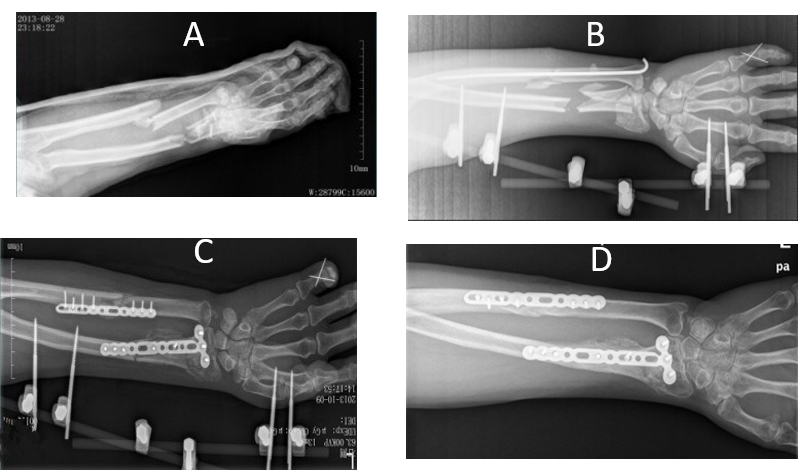 Figure 1 X-ray radiography. A: The same day after a motorcycle accident; B: One day after the first operation; C: Twenty-eight days after the second operation; D: One year after the operation.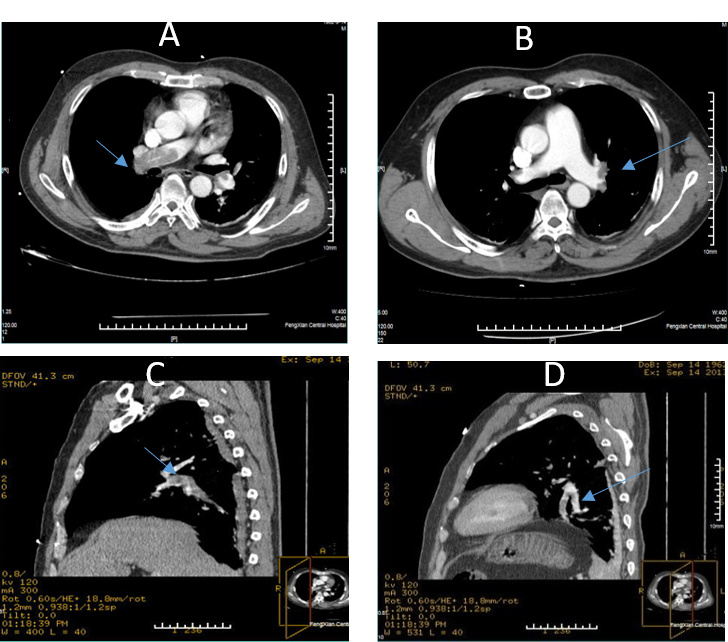 Figure 2 Computed tomographic pulmonary angiography at the onset of pulmonary embolism. A: Horizontal plane showed filling defect in the right pulmonary artery; B: Horizontal plane showed filling defect in the left and right pulmonary arteries; C: Sagittal plane showed filling defect in the right pulmonary artery and its branches; D: Sagittal plane showed filling defect in the left pulmonary artery and its branches.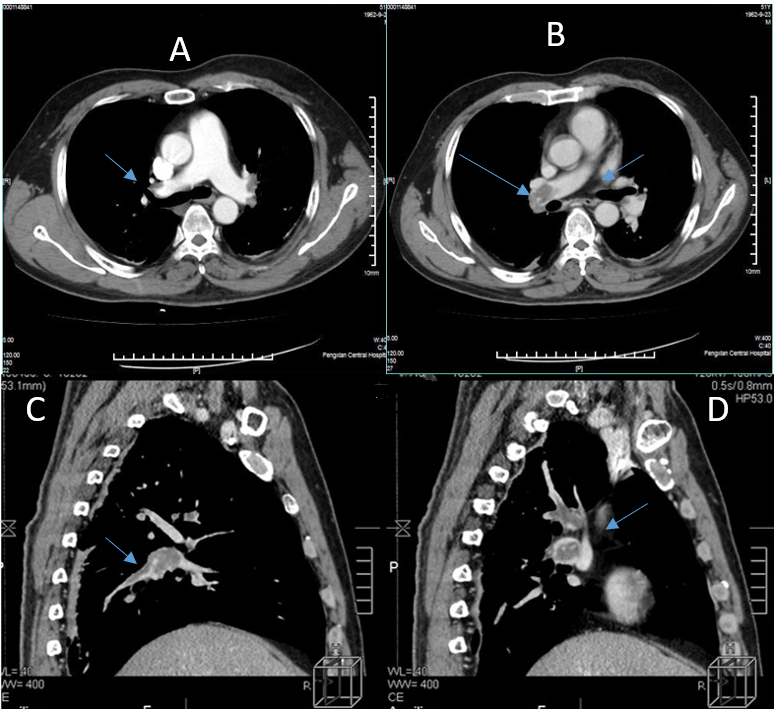 Figure 3 The ninth day after pulmonary thromboembolism, computed tomographic pulmonary angiography showed that the thrombus in both sides of the pulmonary artery did not significantly reduce. A: Horizontal plane showed filling defect in the left and right pulmonary arteries; B: Horizontal plane showed filling defect in the right pulmonary artery; C: Sagittal plane showed filling defect in the right pulmonary artery and its branches; D: Sagittal plane showed filling defect in the left pulmonary artery and its branches.